The Kenya Certificate of Secondary Educationeagle 2 joint examination TERM 1 2021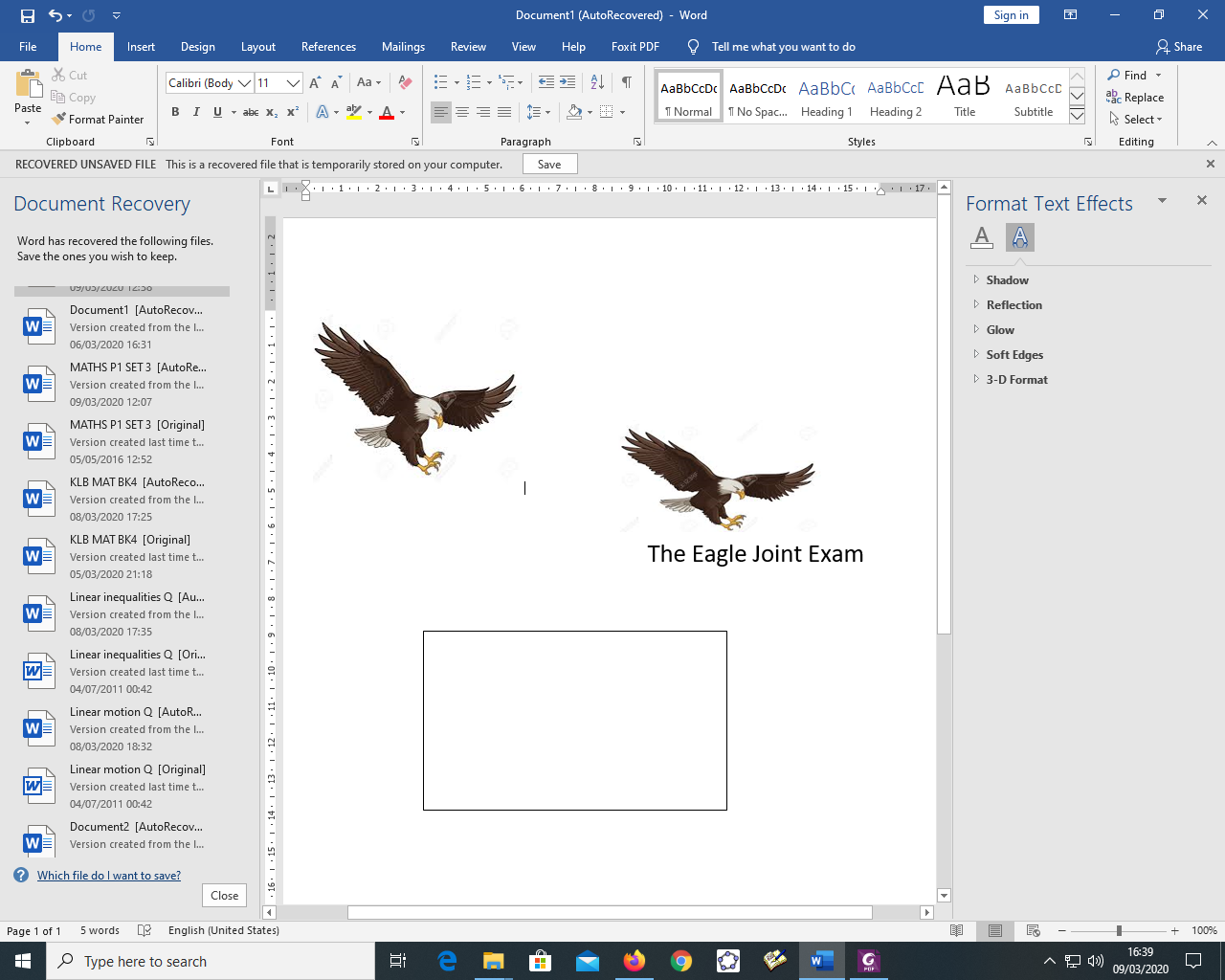 313/2Christian religious educationPAPER2TIME: 2½ HOURSName ……………………………………………...…………AdmNo………	Class……School …………………………………… Sign…………………	Date……………InstructionsWrite your name and admission number in spaces provided above.Sign and write the date of the examination in the spaces provided above.This paper consists of six questions.Answer any five questions in the spaces provided.Each question carries 20 marksCheck to ensure that no question is missing.Ensure that you have all printed pages.FOR EXAMINERS ONLYThis paper consists of 2 printed pages.  Candidates should check the question paper to ascertain that all pages are printed as indicated and that no pages are missing.1. a) Outline Jeremiah’s prophecy about the Messiah. (Jeremiah 23:5-6)                                               (6mks) b) State the content of Benedictus (Luke 1:67-79).                                                                                     (7mks)c)How do Christians solve the issue of childlessness?                                                                                  (7mks)2a) Give seven reasons why Jesus was rejected in Nazareth.                                                                     (7mks)b) What are the importance of temptation of Jesus to Christians today?                                                (7mks)c) Identify six challenges that the church leaders face today.                                                                    (6mks)3. a) Describe the transfiguration of Jesus. (Luke 9:28-36).                                                                        (7mks)b) State the significance of the transfiguration to Christians today.                                                         (6mks)c) Why do Christians find it difficult to pray?                                                                                                 (7mks)4. a) State six ways in which Peter’s life was transformed during the day of Pentecost.                      (6mks)b) Explain the vine and branches as a symbol of unity of believers (John 15:1-10).                              (8mks)c) What causes disunity in the church in Kenya today?                                                                               (6mks)5. a) Explain the Christian attitude to human sexuality.                                                                             (7mks)b) State four differences between the Traditional African and modern attitude towards marriage. (8mks)c) List five disadvantages of single parent family today.                                                                             (5mks)6a) Outline eight rights of employees.                                                                                                            (8mks)b) What are the factors that lead to child labour                                                                                          (6mks)c) Give six reasons why Christians condemn idleness                                                                                  (6mks)QUESTION123456TOTALCANDITATES SCORE